СОБРАНИЕ ПРЕДСТАВИТЕЛЕЙ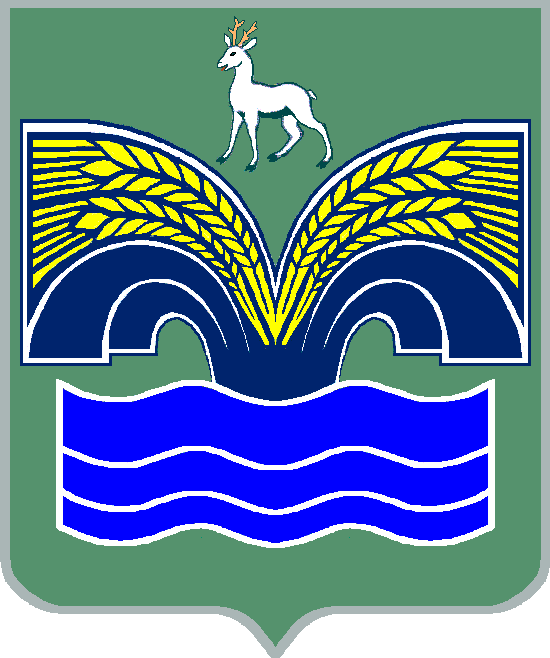 СЕЛЬСКОГО ПОСЕЛЕНИЯ ХИЛКОВО МУНИЦИПАЛЬНОГО РАЙОНА КРАСНОЯРСКИЙСАМАРСКОЙ ОБЛАСТИТРЕТЬЕГО  СОЗЫВАР Е Ш Е Н И Еот  28 марта  2018 года  № 11Об установлении в 2018 году расходного обязательства сельского поселения Хилково муниципального района Красноярский Самарской области, в сфере сельскохозяйственного производства       В соответствии со статьей 86 Бюджетного кодекса Российской Федерации, пунктам 1, 28 части 1, частью 3 статьи 14 Федерального закона от 06.10.2003 № 131-ФЗ «Об общих принципах организации местного самоуправления в Российской Федерации», Уставом сельского поселения Хилково, в целях решения вопроса местного значения по содействию в развитии сельскохозяйственного производства, Собрание представителей сельского поселения Хилково муниципального района Красноярский Самарской области РЕШИЛО:Установить, что к расходному обязательству сельского поселения Хилково муниципального района Красноярский Самарской области в 2018 году, относится предоставление субсидии гражданину, ведущему личное подсобное хозяйство на территории сельского поселения Хилково муниципального района Красноярский Самарской области, в целях возмещения затрат в связи с производством сельскохозяйственной продукции, в части расходов на содержание коров.Установить, что исполнение предусмотренного настоящим решением расходного обязательства, осуществляется за счет средств местного бюджета, в пределах лимитов бюджетных обязательств по предоставлению субсидий, утверждаемых в установленном порядке на соответствующий год администрацией сельского поселения Хилково, как главного распорядителя бюджетных средств.Опубликовать настоящее решение в районной газете «Красноярский вестник» и разместить на сайте администрации муниципального района Красноярский в разделе поселения/сельское поселение /Хилково.Настоящее решение вступает в силу со дня его официального опубликования.Председатель Собрания представителей сельского поселения Хилково муниципального района Красноярский Самарской области _______________ Х. АхметовГлава сельского поселения Хилковомуниципального районаКрасноярский Самарской области_______________ О.Ю.Долгов